Piscina terapéutica 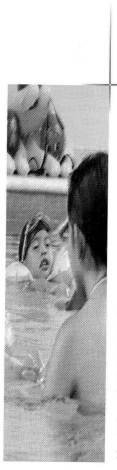 Gianna Rueda *      La intervención del fisioterapeuta en la piscina va encaminada a complementar de manera lúdica el tratamiento con fines terapéuticos que brinda a los niños con diagnóstico de parálisis cerebral, retraso psicomotor o cualquier afección neuromotora. En los niños con trastornos neuromotores, las condiciones básicas de control postural no son adquiridas en forma completa, o las adquieren distorsionadamente. No tienen las mismas oportunidades de variar y combinar patrones de movimiento, ni tampoco tendrán todas las experiencias sensorio-motoras que tiene un niño normal. Ellos usan y refuerzan siempre patrones motores patológicos, compensaciones, movimientos estereotipados y reacciones asociadas, sin posibilidad de combinar y variar sus movimientos. Esto produce DÉFICIT DE EXPERIENClAS SENSORIO-MOTORAS NORMALES sobre la cual se basará su desarrollo posterior, y la adaptación a los requerimientos del medio.      La puesta en práctica de las bases de las técnicas de tratamiento fisioterapéutico en el agua tales como: Inhibición de reflejos patológicos, relajación, facilitación de movimientos, disociación y coordinación del movimiento, control central, traslados de peso, estímulos propioceptivos, entre otros, al ser aplicados por un terapeuta físico idóneo facilitarán el proceso terapéutico y complementarán la atención en la sala de terapia física.      No cabe duda que la aplicación del agua como medio terapéutico es una herramienta de trabajo del fisioterapeuta. Al considerar los aspectos favorables del manejo fisioterapéutico en el agua podemos mencionar: • Favorece el desarrollo físico y psíquico del niño mediante la percepción de su propio cuerpo y de sus posibilidades en el medio acuático.  	o Mejora la capacidad respiratoria y favorece la relajación muscular.  	o El medio acuático, es un medio facilitador del movimiento; debido a la disminución de la gravedad, posibilitando la realización de actividades que fuera del mismo se hacen más complejas.  	o Mejora la coordinación y disociación entre las diferentes partes del cuerpo. o Con una guía apropiada, promueve ajustes posturales normales para la realización de funciones que posibiliten la independencia.  	o Propicia la participación del padre o cuidador en un ambiente lúdico, motivador y agradable; pero con fines terapéuticos.  	o Induce a realizar movimientos lentos, exigencia antigravitatorio mínima y fácil de controlar por el niño, menor exigencia del movimiento dependiente.  	o Ayuda a estructurar el esquema corporal y movimiento.  	o Pueden adecuarse diversos tipos de metodologías de tratamiento que instan al manejo dentro de un contexto funcional. El fisioterapeuta deberá:  	o Valorar y reforzar individualmente los progresos y dificultades que vayan surgiendo, tranquilizando y guiando a los acompañantes o padres.  	o Transmitir seguridad y protección al niño y al familiar.  	o Propiciar el interés de los niños por nuevas actividades en el agua por medio de la imitación, el juego y el intercambio con sus pares. o Introducir nuevas actividades partiendo de las fortalezas del niño. •	Los puntos clave de control deben ser aplicados simétricamente, ya que proporcionaran más estabilidad y facilitarán el aprendizaje de la disociación, la estabilidad y la coordinación .. •	Aclarar a los padres los objetivos de cada actividad que se le indique. Metodología de trabajo      La metodología de trabajo irá encaminada a reforzar la atención de todos los niños que previamente hayan sido evaluados por el fisioterapeuta, aprovechando los beneficios del medio acuático, para complementar el tratamiento ofrecido fuera del agua.      Los padres tendrán el compromiso de cooperar con el tratamiento del runo dentro del agua, de modo que una vez guiados por el fisioterapeuta, puedan seguir las instrucciones de estimulación adecuada a las necesidades individuales de sus hijos.      Para que se lleve a cabo este proyecto, se hace necesario contar con implementos adecuados a las necesidades de la población, entre los que podemos mencionar: •	Flotadores con diversas formas y texturas •	Colchonetas acuáticas •	Ralos acuáticos •	Sandalias de plomo •	Cintas tipo velcro •	Pelotas •	Cestas •	Aros •	y otros que puedan hacer motivante la atención de los niños y padres. BIBLlOGRAFÍA Levit, Johan. Tratamiento de la parálisis cerebral PAEr, Betina. Experiencias en el Concepto Bobay el retraso motor. 2002. tll.2000. MERLO Y FAGOAGA. Fisioterapia en Pediatría. ADLER Y otros. Facilitación Neuromuscular 2002. propioceptiva. 2002.